№ 002-ДЮ/5166-И от 10.06.2022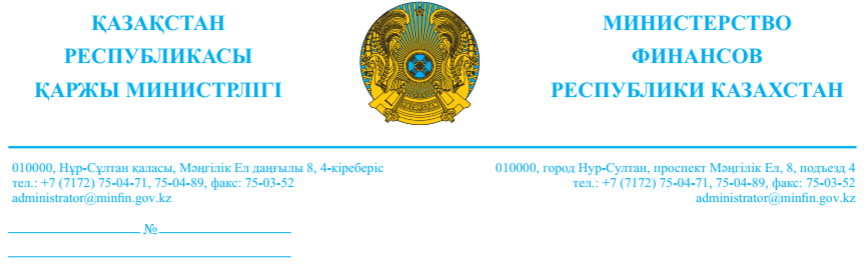 «Атамекен» Қазақстан Республикасының Ұлттық кәсіпкерлер палатасынаҚазақстан Республикасының Қаржы министрлігі жанындағы жеке кәсіпкерлік мәселелері жөніндегі сараптамалық кеңестің мүшелерінеҚазақстан Республикасы Қаржы министрлігінің Қоғамдық кеңесінің төрағасынаҚР ҚМ Бірінші вице-министрінің 2019 жылғы 5 мауысмдағы № 543 бұйрығымен бекітілген Қазақстан Республикасы Қаржы министрлігінің жанындағы жеке кәсіпкерлік мәселелері жөніндегі сараптамалық кеңес туралы ереженің 8-тармағының 2) тармақшасына сәйкес, Сізге «Қазақстан Республикасы мемлекеттік кірістер органдарының кодтарын бекіту туралы» Қазақстан Республикасы Қаржы министрінің 2018 жылғы 12 ақпандағы № 159 бұйрығына өзгерістер мен толықтырулар енгізу туралы» Қазақстан Республикасы Премьер-Министрінің Орынбасары – Қаржы министрі бұйрығының жобасы http://legalacts.egov.kz интернет-порталында (https://legalacts.egov.kz/arm/admin/viewcard?id=14116397) сараптамалық қорытындыларды алу үшін орналастырылғандығын хабарлаймыз.Сондай-ақ, ҚР Қаржы министрінің 2019 жылғы 18 наурыздағы № 250 бұйрығымен бекітілген Мемлекеттік қаржы-қаражат жөніндегі Қоғамдық кеңесі туралы ережесінің 30-тармағына сәйкес, осы нормативтік құқықтық актінің жобасын қарау Қоғамдық кеңеспен мәжіліс өткізбей-ақ, Қоғамдық кеңес төрағасының оны тарату жолымен жүзеге асырылады.Көрсетілген жоба орыс және қазақ тілдерінде Сіздердің электрондық мекенжайларыңызға жіберілді.Мемлекеттік және орыс тілдеріндегі сараптамалық қорытындылар мен ұсынымдарды 2022 жылғы 24 маусымға дейінгі мерзімде a.alshynbekova@minfin.gov.kz электрондық поштасына ұсынуды сұраймыз.Анықтамалар үшін телефондар: 71-72-89.Аппарат басшысы 						А. Бейсенбекұлы Согласовано09.06.2022 19:08 Изтлеуова Асемгуль Жамбуловна10.06.2022 10:30 Шонов Асет БагдатовичПодписано10.06.2022 10:46 Бейсенбекұлы Абзал